Тамбовское областное  государственноебюджетное профессиональное образовательное учреждение«Индустриально-промышленный техникум» «Программа деятельности методической службы ТОГБПОУ «Индустриально-промышленный техникум» на 2020-2021 гг. «Формирование и реализация информационно-методической среды как условие повышения уровня профессиональной компетентности педагога и качества образования»Срок реализации программы: 2020-2021 гг.Разработчики программы:Михайличенко Л.П., директор ТОГБПОУ «Индустриально-промышленный техникум»Михайлова Марина Сергеевна, зав. отделением СПОКаночкина Татьяна Викторовна, методистПринята на заседании МЦК                                                                                              Протокол № __от _________ 2020г.Председатель МЦК ______________  Е.А.ЗайцеваРассказово - 20201. Пояснительная запискаПервоочередной целью государственной политики в области образования, согласно Национальному проекту «Образование» на период с 2019 по 2024 гг. является обеспечение глобальной конкурентоспособности российского образования, которая подразумевает обновление материально-технической базы, внедрение новых технологий и методов обучения, обновление образовательных программ, а также повышение уровня профессиональных компетенций специалистов. В этих условиях, в частности модернизации профессионального образования, значительно возросла роль методической службы. Методическая служба ТОГБПОУ «Индустриально-промышленный техникум» призвана создать условия инновационной образовательной среды, в которой максимально будет реализовываться потенциал и обучающихся, и педагогов, и педагогического коллектива в полном соответствии с социальными и личностными запросами участников образовательного процесса, включая работодателей. Безусловно, реализация Национального проекта «Образование» связано с преодолением множества трудностей - психологических, организационных, управленческих и пр. Следует отметить, что в быстроменяющихся экономических и политических условиях, которые неизменно влекут преобразование профессионального образования, достигнуть цели  возможно при соблюдении определенных требований.2.  Проблемный анализ деятельности методической службыВ ТОГБПОУ «Индустриально-промышленный техникум»  накоплен обширный опыт методической работы. Данное направление в структуре техникума всегда было одним из приоритетных. Неоднократно отмечался высокий уровень организации методической службы. Основной задачей службы является создание условий для профессионального роста педагогов, для раскрытия их творческого, исследовательского потенциалов, а как следствие повышение качества подготовки квалифицированного специалиста. Безусловно, накопленный опыт, традиции деятельности методической службы должны сохраняться. Однако кардинальные изменения в системе профессионального образования диктуют новые цели и задачи деятельности данной структуры. Следует отметить, что анализ деятельности методической службы и педагогов выявил ряд противоречий между:- возросшими требованиями общества, связанными с обновлением образования в соответствии с потребностями обучающихся, работодателей и рынка труда в целом и требованиями к уровню профессиональной подготовки специалиста, к темпам, характеру изменений, происходящих в системе среднего профессионального образования;- традиционным обучением и потребностями современного общества и образовательных учреждений в педагоге-исследователе, педагоге-экспериментаторе, обладающем творческим мышлением;- существующим опытом методической работы в среднем профессиональном образовании и недостаточностью нормативных документов и доказательств, закрепляющих приоритетную роль методической работы в процессе повышения качества образования в техникуме;− ростом потребности общества в кадрах, способных к профессиональной самоорганизации в инновационных условиях профессионального образования, и сложившимся стереотипом преподавательской деятельности, неготовностью преподавателей к решению инновационных методических задач, к внедрению инновационных методов и технологий обучения;- возрастающей потребностью общества в преподавателях, готовых к решению инновационных методических задач, обладающих методической компетентностью, и несовершенством внутритехникумовской  системы повышения квалификации преподавателе и мастеров производственного обучения.Исходя из перечисленных противоречий, обозначены следующие проблемы:- оторванность достижений, исследований педагогической науки существующего содержания деятельности методической службы;- недостаточная способность методической службы работать на опережение;- тяготение многих педагогов к традиционным формам обучения, боязнь нововведений;- отсутствие системного мониторинга результативности деятельности методической службы и затруднений педагогов;- низкий уровень владения педагогами методологическими основами, которые лежат в основе исследовательской и научной деятельности;- отсутствие системного внутритехникумовского  обучения педагогов;3. Цель: повышение качества подготовки специалиста посредством формирования единой информационно-методической среды, реализации профессионального потенциала педагога с учетом современных тенденций развития профессионального образования. 4. Задачи Программы: - организовать работу педагогов по совершенствованию учебно - методического обеспечения образовательного процесса в соответствии с практико-ориентированным, системно-деятельностным подходами; - организовать разработку и внедрение программы изучения рынка труда;- модернизировать нормативно-программное и учебно- методическое обеспечение образовательного процесса в соответствии с требованиями ФГОС СПО ТОП–50, профессиональных стандартов, работодателей;- осуществлять поддержку инновационной деятельности педагогов;-диагностировать профессиональные затруднения участников образовательного процесса;-осуществлять изучение и оценку результативности педагогического опыта, обобщение и распространение позитивного педагогического опыта;План-график методической работы на 2020-2021 гг.Таблица 1Утверждаю                                                          Директор ТОГБПОУ                                      «Индустриально-промышленный техникум»                                    _________Л.П. Михайличенко                                          «___» ________2020 г.№п/пМероприятияСрокиОтветственный1. Заседание МЦК1. Заседание МЦК1. Заседание МЦК1. Заседание МЦК1.1Рассмотрение и утверждение «Программы деятельности методической службы ТОГБПОУ «Индустриально-промышленный техникум» на 2020-2021 гг. «Формирование и реализация информационно-методической среды как условие повышения уровня профессиональной компетентности педагога и качества образования», выбор председателя МЦК на 2020-2021 учебный год, а также плана графика методической работы техникума на 2020-2021 гг., утверждение локальных актов, сопровождающих образовательный процессАвгуст, 2020 г.Председатель МЦК1.2Утверждение плана проведения предметных недель.Организация взаимопосещения занятийИнформирование педагогического коллектива о новых направлениях, актуализированных документах в системе образованияАвгуст, 2020 г.В течение 2020-2021 гг. В течение 2020-2021 гг.Председатель МЦК1.3.Реализация программы развития в части методической деятельностиВ течение 2020-2021 гг.Председатель МЦК1.4Рассмотрение и утверждение учебно-методического комплекта учебных дисциплин, междисциплинарных курсов и профессиональных модулей, обеспечивающего требованиям ФГОС СПО ТОП - 50Август, 2020 г.Председатель МЦК2. Работа по созданию условий для организации различных форм научно-исследовательской и научно-методической деятельности2. Работа по созданию условий для организации различных форм научно-исследовательской и научно-методической деятельности2. Работа по созданию условий для организации различных форм научно-исследовательской и научно-методической деятельности2. Работа по созданию условий для организации различных форм научно-исследовательской и научно-методической деятельности2.1Организация участия педагогических работников в обучающих семинарах, конференциях, тренингах,вебинарах, конкурсах, олимпиадах, педагогических марафонах, мастер-классах, профессиональных пробах с привлечением социальных партнеровВ течение 2020-2021 гг.Председатель МЦК2.2Организация и проведение серии обучающих тренингов и вебинаров о новых научных разработках, обучение по применению диагностических методик, мини-лекции о пользе внедрения новых форм подачи материала учебной дисциплины, внедрение в учебный процесс новых технологий активизации познавательной деятельности студентов;В течение 2020-2021 гг.Методист2.3Помощь в организации аттестации педагогическим работникам на более высокую категорию, прошедших стажировку в организациях, предприятияхВ течение 2020-2021 гг.Зав. отделением СПО 2.4Проведение процедуры аттестации педагогических работников на соответствие занимаемой должностиВ течение 2020-2021 гг.Зав. отделением СПО2.5Организация учебно-исследовательскойработы обучающихся: участие олимпиадах, конкурсах различного уровня;В течение 2020-2021 гг.Зав. отделением СПО3. Учебно-производственная работа3. Учебно-производственная работа3. Учебно-производственная работа3. Учебно-производственная работа3.1Разработка отчета о самообследовании до 30 марта 2021 г.Методист3.2Проведение мониторинга качества образовательных услуг. Составление отчетности. Июнь, 2021 г.Зав. отделением СПО 4. Тиражирование опыта работы4. Тиражирование опыта работы4. Тиражирование опыта работы4. Тиражирование опыта работы4.1Публикации педагогических работников техникума и студентов в научных сборникахМарт, 2021Методист4.2Работа с сайтом техникумаВ течение 2020-2021 гг.Зав. отделением СПО4.3Расширение форм трансляции позитивного педагогического опыта через сайт техникумаАпрель, 2021 г.Зав. отделением СПО 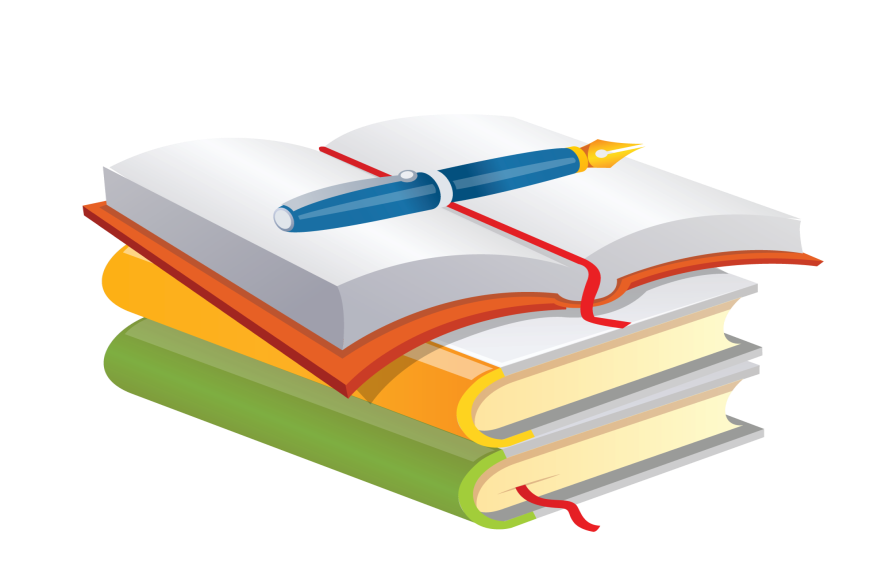 